Муниципальное образование «Зональненское сельское поселение»Администрация Зональненского сельского поселенияП О С Т А Н О В Л Е Н И Е«22» сентября 2023 г.                                                                                                            № 268Об утверждении типового архитектурного решения для нестационарных торговых объектов, размещаемых на территории муниципального образования «Зональненское сельское поселение»В целях улучшения внешнего архитектурного облика муниципального образования «Зональненское сельское поселение», в соответствии с Земельным кодексом Российской Федерации, Федеральным законом от 06 октября 2003 года № 131-ФЗ «Об общих принципах организации местного самоуправления в Российской Федерации», Решением Совета Зональненского сельского поселения от 17.11.2020г. №40 "Об утверждении Правил благоустройства территории муниципального образования «Зональненское сельское поселение» Томского района Томской области ", Решением Совета Зональненского сельского поселения от 21.08.2023г. №21 «Об утверждении Дизайн-кода на территории муниципального образования «Зональненское сельское поселение», ПОСТАНОВЛЯЮ:Утвердить типовое архитектурное решение нестационарных торговых объектов в соответствии с Приложением 1 к настоящему Постановлению.Настоящее Постановление распространяет свое действие на нестационарные торговые объекты, устанавливаемые после вступления его в силу.Опубликовать настоящее постановление в официальном издании «Информационный бюллетень» и на официальном сайте муниципального образования «Зональненское сельское поселение».Настоящее постановление вступает в силу с момента его официального опубликования.Контроль за исполнением данного Постановления оставляю за собой.Глава поселения(Глава Администрации)                                                                                      Е.А. Коновалова   Исп. А.О. Мазярова923-140Приложение 1 к постановлению Администрации Зональненского сельского поселения                                                                                               от «22» сентября 2023 г. № 268 Нестационарный торговый объект без выноса вывески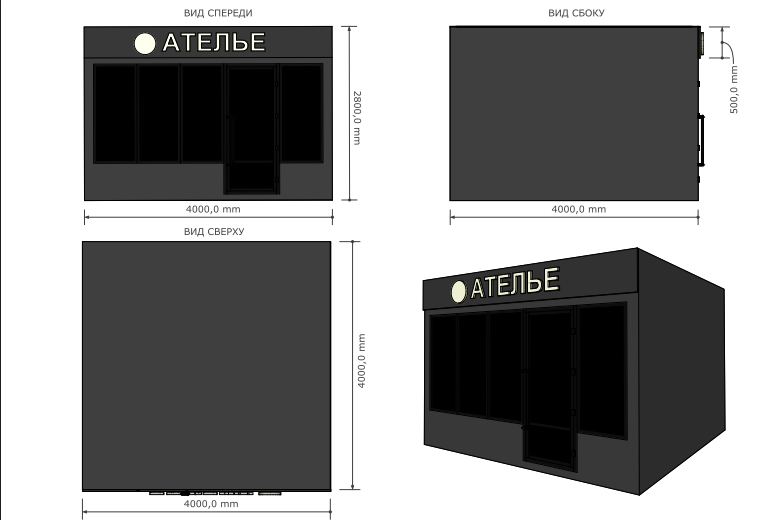 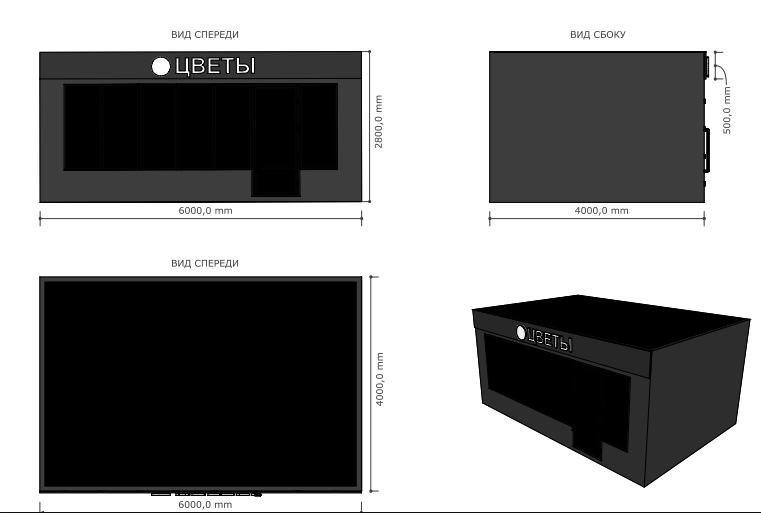 	Нестационарный торговый объект с выносом вывески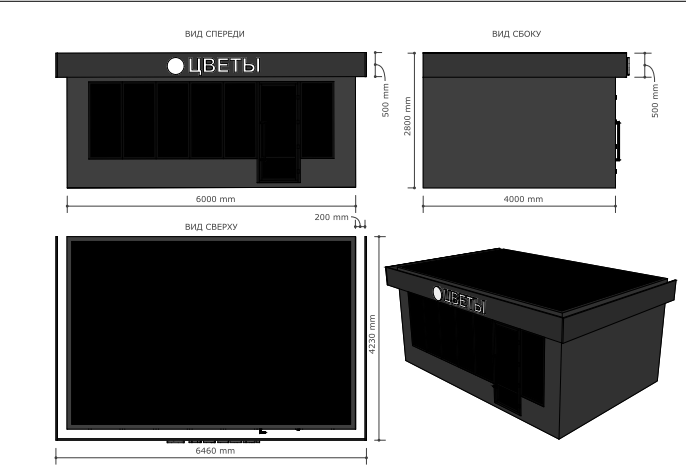 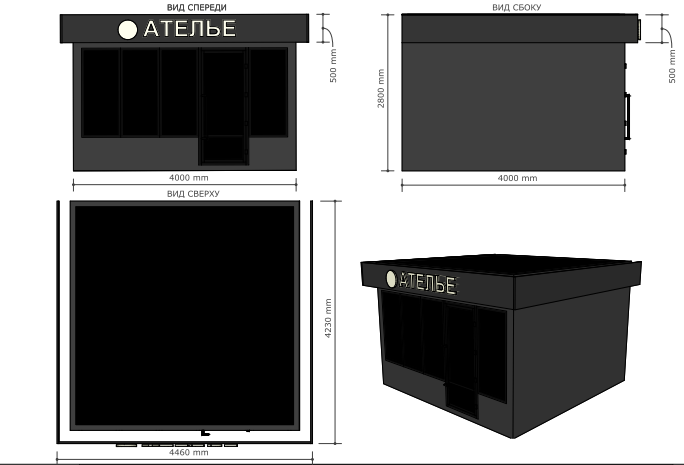 